  GUVERNUL ROMÂNIEI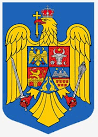 HOTĂRÂREprivind modificarea datelor de identificare și a valorilor de inventar ale unor bunuri din domeniul public al statului, administrate de Autoritatea Navală Română, aflată în subordinea Ministerului Transporturilor și Infrastructurii, prevăzute în Anexa nr. 16 la Hotărârea Guvernului nr. 1705/2006 pentru aprobarea inventarului centralizat al bunurilor din domeniul public al statului, ca urmare a reevaluăriiÎn temeiul art. 108 din Constituţia României, republicată, al art. 288, alin. (1) din  Ordonanța de urgență a Guvernului nr. 57/2019 privind Codul administrativ și având în vedere prevederile art. 2 alin. (1) din Hotărârea Guvernului nr. 1705/2006 pentru aprobarea inventarului centralizat al bunurilor din domeniul public al statului, cu modificările şi completările ulterioare, precum și ale art. 21 şi 22 din Ordonanţa Guvernului nr. 81/2003 privind reevaluarea şi amortizarea activelor fixe aflate în patrimoniul instituţiilor publice, cu modificările şi completările ulterioare,Guvernul României adoptă prezenta hotărâre :Art. 1 –  Se aprobă actualizarea valorilor de inventar și a datelor de identificare, pentru bunurile din domeniul public al statului, ca urmare a reevaluării efectuate potrivit cerințelor legale, conform Anexei care face parte integrantă din prezenta hotărâre.Art. 2 - Ministerul Transporturilor și Infrastructurii împreună cu Ministerul Finanțelor vor opera modificările corespunzătoare ale anexei nr. 16 la Hotărârea Guvernului nr. 1705/2006 pentru aprobarea inventarului centralizat al bunurilor din domeniul public al statului, cu modificările și completările ulterioare.PRIM-MINISTRUNICOLAE-IONEL CIUCĂ